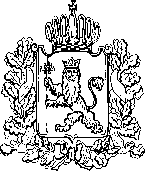 АДМИНИСТРАЦИЯ ВЛАДИМИРСКОЙ ОБЛАСТИПРАВЛЕНИЕ ДЕПАРТАМЕНТА ЦЕН И ТАРИФОВПОСТАНОВЛЕНИЕ20.12.2016						                                                        № 47/17О внесении изменений в постановлениедепартамента цен и тарифов администрации Владимирской области от 30.11.2015 № 49/198 «О тарифах в сфере теплоснабжения» В соответствии с Федеральным законом от 27.07.2010 № 190-ФЗ «О теплоснабжении», постановлением Правительства Российской Федерации от 22.10.2012 № 1075 «О ценообразовании в сфере теплоснабжения», Методическими указаниями по расчёту регулируемых цен (тарифов) в сфере теплоснабжения, утверждёнными приказом Федеральной службы по тарифам от 13.06.2013 № 760-э, департамент цен и тарифов администрации Владимирской области  п о с т а н о в л я е т:1. Внести изменения в постановление департамента цен и тарифов администрации Владимирской области от 30.11.2015 № 49/198 «О тарифах в сфере теплоснабжения», изложив приложения №№ 1-3 к постановлению в следующей редакции согласно приложениям №№ 1-3. 2. Указанные в пункте 1 настоящего постановления изменения вступают в силу с 01 января 2017 года. 3. Настоящее постановление подлежит официальному опубликованию в средствах массовой информации.Заместитель председателя правлениядепартамента цен и тарифовадминистрации Владимирской области                                           М. С. НовоселоваПриложение № 1к постановлению департамента цен и тарифов администрации Владимирской областиот 20.12.2016 № 47/17Тарифы на тепловую энергию (мощность), поставляемую потребителям<*> Выделяется в целях реализации пункта 6 статьи 168 Налогового кодекса Российской Федерации (часть вторая).Приложение № 2к постановлению департамента цен и тарифов администрации Владимирской областиот 20.12.2016 № 47/17Тарифы на тепловую энергию (мощность), поставляемую теплоснабжающим, теплосетевым организациям, приобретающим тепловую энергию с целью компенсации потерь тепловой энергии Приложение № 3к постановлению департамента цен и тарифов администрации Владимирской областиот 20.12.2016 № 47/17Тарифы на теплоноситель (в целях компенсации потерь)№ п/пНаименование регулируемой организацииВид тарифаГодВода1.ООО «Ковровская ЭнергоТепловая Компания»,г. КовровДля потребителей, в случае отсутствия дифференциации тарифов по схеме подключения (без учёта НДС)Для потребителей, в случае отсутствия дифференциации тарифов по схеме подключения (без учёта НДС)Для потребителей, в случае отсутствия дифференциации тарифов по схеме подключения (без учёта НДС)1.ООО «Ковровская ЭнергоТепловая Компания»,г. Ковроводноставочный
руб./Гкал01.01.2016-30.06.20162022,781.ООО «Ковровская ЭнергоТепловая Компания»,г. Ковроводноставочный
руб./Гкал01.07.2016-31.12.20162123,921.ООО «Ковровская ЭнергоТепловая Компания»,г. Ковроводноставочный
руб./Гкал01.01.2017-30.06.20172123,921.ООО «Ковровская ЭнергоТепловая Компания»,г. Ковроводноставочный
руб./Гкал01.07.2017-31.12.20172224,691.ООО «Ковровская ЭнергоТепловая Компания»,г. Ковроводноставочный
руб./Гкал01.01.2018-30.06.20182224,691.ООО «Ковровская ЭнергоТепловая Компания»,г. Ковроводноставочный
руб./Гкал01.07.2018-31.12.20182342,341.ООО «Ковровская ЭнергоТепловая Компания»,г. КовровНаселение (тарифы указываются с учётом НДС) <*>Население (тарифы указываются с учётом НДС) <*>Население (тарифы указываются с учётом НДС) <*>1.ООО «Ковровская ЭнергоТепловая Компания»,г. Ковроводноставочный
руб./Гкал01.01.2016-30.06.20162386,881.ООО «Ковровская ЭнергоТепловая Компания»,г. Ковроводноставочный
руб./Гкал01.07.2016-31.12.20162506,231.ООО «Ковровская ЭнергоТепловая Компания»,г. Ковроводноставочный
руб./Гкал01.01.2017-30.06.20172506,231.ООО «Ковровская ЭнергоТепловая Компания»,г. Ковроводноставочный
руб./Гкал01.07.2017-31.12.20172625,131.ООО «Ковровская ЭнергоТепловая Компания»,г. Ковроводноставочный
руб./Гкал01.01.2018-30.06.20182625,131.ООО «Ковровская ЭнергоТепловая Компания»,г. Ковроводноставочный
руб./Гкал01.07.2018-31.12.20182763,96№ п/пНаименование регулируемой организацииВид тарифаГодВода1.ООО «Ковровская ЭнергоТепловая Компания»,г. Ковроводноставочный,
руб./Гкал(без учёта НДС)01.01.2016-30.06.20161577,411.ООО «Ковровская ЭнергоТепловая Компания»,г. Ковроводноставочный,
руб./Гкал(без учёта НДС)01.07.2016-31.12.20161678,431.ООО «Ковровская ЭнергоТепловая Компания»,г. Ковроводноставочный,
руб./Гкал(без учёта НДС)01.01.2017-30.06.20171678,431.ООО «Ковровская ЭнергоТепловая Компания»,г. Ковроводноставочный,
руб./Гкал(без учёта НДС)01.07.2017-31.12.20171737,561.ООО «Ковровская ЭнергоТепловая Компания»,г. Ковроводноставочный,
руб./Гкал(без учёта НДС)01.01.2018-30.06.20181737,561.ООО «Ковровская ЭнергоТепловая Компания»,г. Ковроводноставочный,
руб./Гкал(без учёта НДС)01.07.2018-31.12.20181835,73№ п/пНаименование регулируемой организацииВид тарифаГодВид теплоносителя№ п/пНаименование регулируемой организацииВид тарифаГодводаТариф на теплоноситель, поставляемый теплоснабжающей организацией, владеющей источником (источниками) тепловой энергии, на котором производится теплоносительТариф на теплоноситель, поставляемый теплоснабжающей организацией, владеющей источником (источниками) тепловой энергии, на котором производится теплоносительТариф на теплоноситель, поставляемый теплоснабжающей организацией, владеющей источником (источниками) тепловой энергии, на котором производится теплоносительТариф на теплоноситель, поставляемый теплоснабжающей организацией, владеющей источником (источниками) тепловой энергии, на котором производится теплоносительТариф на теплоноситель, поставляемый теплоснабжающей организацией, владеющей источником (источниками) тепловой энергии, на котором производится теплоноситель1.ООО «Ковровская ЭнергоТепловая Компания», г. КовровОдноставочный, руб./куб. м(без учета НДС)01.01.2016-30.06.201623,171.ООО «Ковровская ЭнергоТепловая Компания», г. КовровОдноставочный, руб./куб. м(без учета НДС)01.07.2016-31.12.201623,821.ООО «Ковровская ЭнергоТепловая Компания», г. КовровОдноставочный, руб./куб. м(без учета НДС)01.01.2017-30.06.201723,821.ООО «Ковровская ЭнергоТепловая Компания», г. КовровОдноставочный, руб./куб. м(без учета НДС)01.07.2017-31.12.201732,281.ООО «Ковровская ЭнергоТепловая Компания», г. КовровОдноставочный, руб./куб. м(без учета НДС)01.01.2018-30.06.201832,281.ООО «Ковровская ЭнергоТепловая Компания», г. КовровОдноставочный, руб./куб. м(без учета НДС)01.07.2018-31.12.201833,51Тариф на теплоноситель, поставляемый потребителямТариф на теплоноситель, поставляемый потребителямТариф на теплоноситель, поставляемый потребителямТариф на теплоноситель, поставляемый потребителямТариф на теплоноситель, поставляемый потребителям1.ООО «Ковровская ЭнергоТепловая Компания», г. КовровОдноставочный, руб./куб. м(без учета НДС)01.01.2016-30.06.201623,171.ООО «Ковровская ЭнергоТепловая Компания», г. КовровОдноставочный, руб./куб. м(без учета НДС)01.07.2016-31.12.201623,821.ООО «Ковровская ЭнергоТепловая Компания», г. КовровОдноставочный, руб./куб. м(без учета НДС)01.01.2017-30.06.201723,821.ООО «Ковровская ЭнергоТепловая Компания», г. КовровОдноставочный, руб./куб. м(без учета НДС)01.07.2017-31.12.201732,281.ООО «Ковровская ЭнергоТепловая Компания», г. КовровОдноставочный, руб./куб. м(без учета НДС)01.01.2018-30.06.201832,281.ООО «Ковровская ЭнергоТепловая Компания», г. КовровОдноставочный, руб./куб. м(без учета НДС)01.07.2018-31.12.201833,51